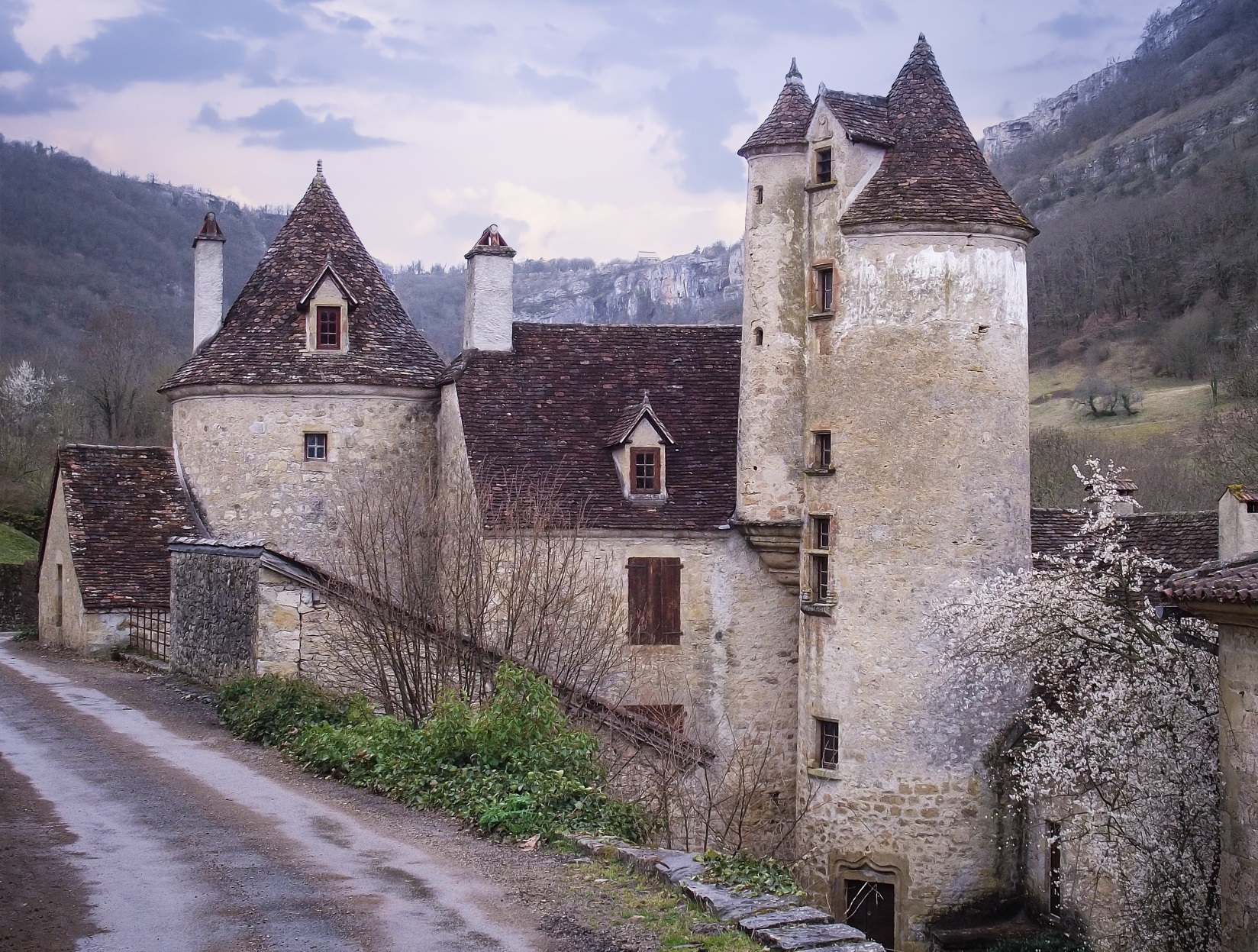 Burg-/ Schlossturm	Foto: Pixabay.com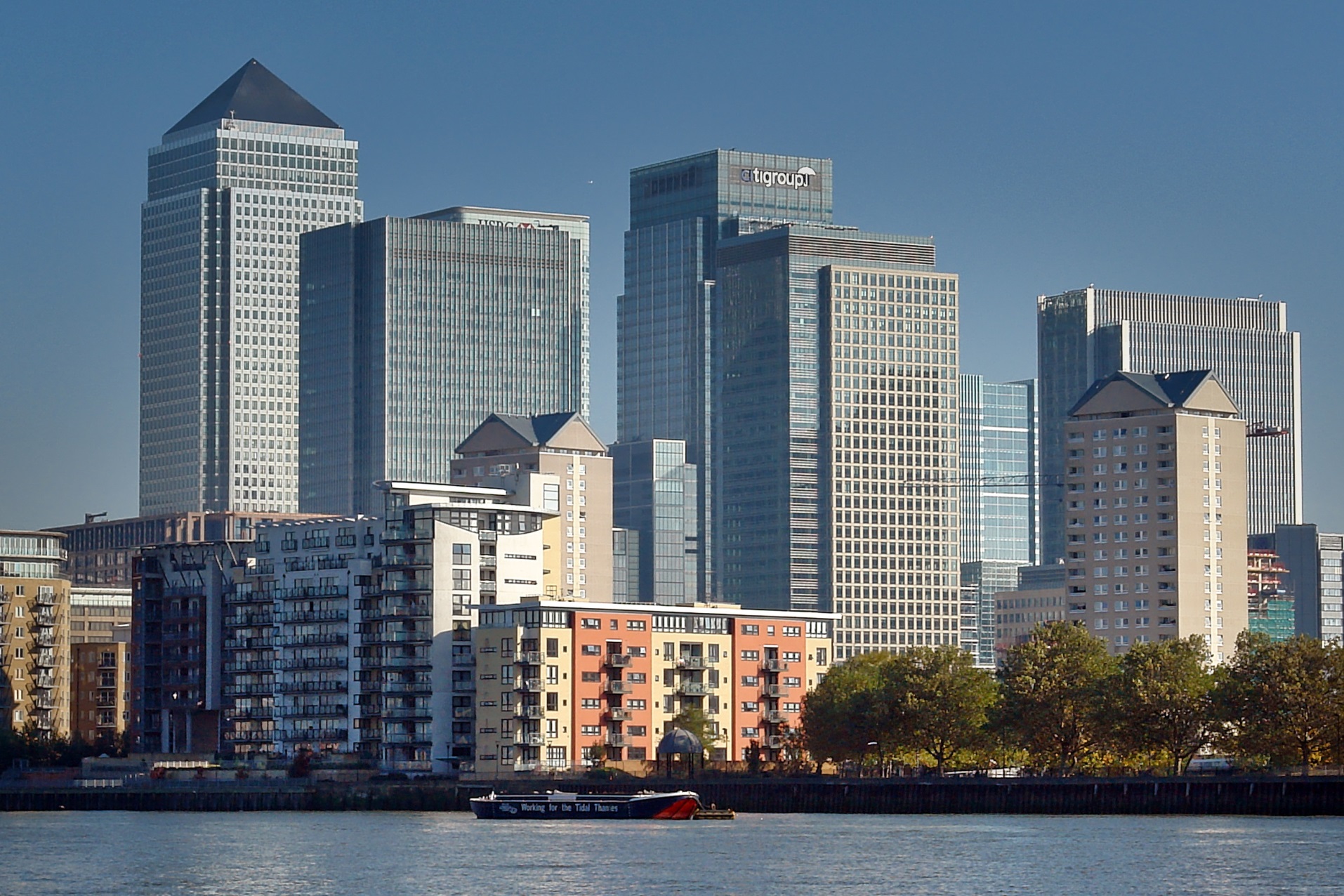 Wohn- und Bürotürme	Foto: Pixabay.com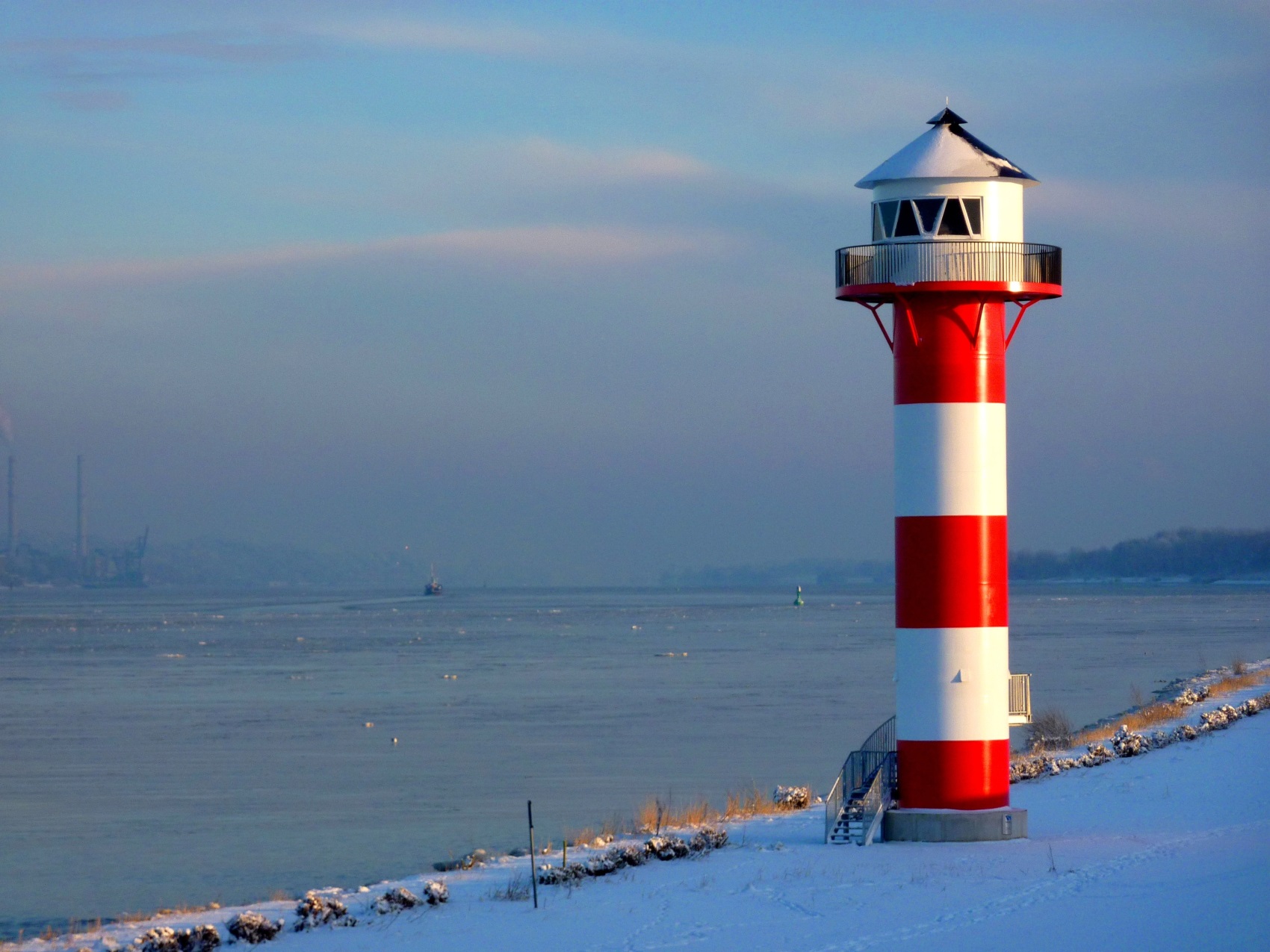 Leuchtturm	Foto: Pixabay.com